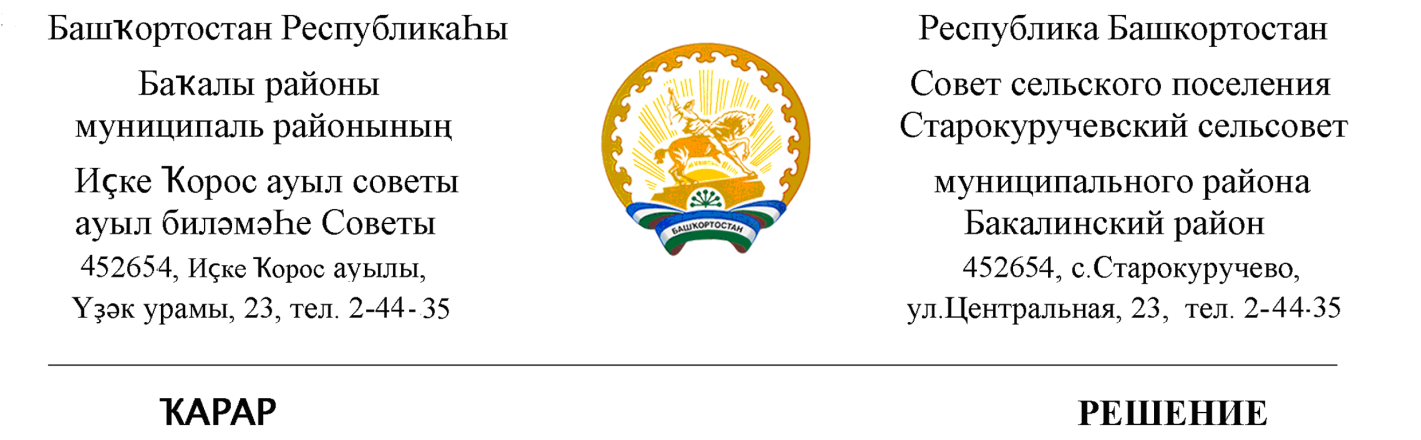       25 апрель  2022 й.                            № 86                            25 апреля  2022 г.О внесении изменений в решение «О порядке принятия решения о применении к депутату, члену выборного органа местного самоуправления, выборному должностному лицу местного самоуправления мер ответственности» в сельском поселении Старокуручевский сельсовет муниципального района Бакалинский  район Республики Башкортостан         Во исполнение протеста прокурора Бакалинского района от 06.04.2022 года № 9-2022 штрих код № 268937 831312, Совет сельского поселения Старокуручевский  сельсовет муниципального района Бакалинский район Республики Башкортостан РЕШИЛ:         1. Внести изменения в решение «О порядке принятия решения о применении к депутату, члену выборного органа местного самоуправления, выборному должностному лицу местного самоуправления мер ответственности» в сельском поселении Старокуручевский  сельсовет муниципального района Бакалинский район Республики Башкортостан утвержденного решением Совета сельского поселения Старокуручевский сельсовет муниципального района Бакалинский район Республики Башкортостан от 21.11.2018 года № 243 следующие изменения и дополнения:Пункт 2 изложить в новой редакции:     К депутату, члену выборного органа местного самоуправления, выборному должностному лицу местного самоуправления, представившему недостоверные или неполные сведения о своих доходах, расходах, об имуществе и обязательствах имущественного характера, а также сведения о доходах, расходах, об имуществе и обязательствах имущественного характера своих супруги (супруга) и несовершеннолетних детей, если искажение этих сведений является несущественным, могут быть применены  меры ответственности, указанные в части 73-1 статьи 40 Федерального закона от 06.10.2003 № 131-ФЗ «Об общих принципах организации местного самоуправления в Российской Федерации» 1) предупреждение;2) освобождение депутата, члена выборного органа местного самоуправления от должности в представительном органе муниципального образования, выборном органе местного самоуправления с лишением права занимать должности в представительном органе муниципального образования, выборном органе местного самоуправления до прекращения срока его полномочий;3) освобождение от осуществления полномочий на постоянной основе с лишением права осуществлять полномочия на постоянной основе до прекращения срока его полномочий;4) запрет занимать должности в представительном органе муниципального образования, выборном органе местного самоуправления до прекращения срока его полномочий;5) запрет исполнять полномочия на постоянной основе до прекращения срока его полномочийПункт 3 дополнить  следующим содержанием:        В целях рассмотрения поступившего информации решением Совета сельского поселения Старокуручевский сельсовет муниципального района Бакалинский район Республики Башкортостан образуется комиссия, на которой предварительно рассматривается поступившее заявление в отношении к депутату, члену выборного органа местного самоуправления, выборному должностному лицу местного самоуправления, формируются предложения по применению меры ответственности.В случае рассмотрения комиссией вопроса о применении меры ответственности в отношении  депутата, члена выборного органа местного самоуправления, выборному должностному лицу местного самоуправления, являющегося членом комиссии, указанным лицом заявляется самоотвод. В случае самоотвода всех членов комиссии решением Совета сельского поселения Старокуручевский сельсовет муниципального района Бакалинский район Республики Башкортостан формируется новый состав комиссии.3.1. Состав рабочей группы утверждается Советом. Численный состав рабочей группы составляет 5 человек. Председатель Совета является председателем рабочей группы. В случае поступления информации о недостоверных или неполных сведениях в отношении председателя Совета, председателем рабочей группы является заместитель председателя Совета.В случае поступления информации о недостоверных или неполных сведениях в отношении председателя Совета и заместителя председателя Совета председателем рабочей группы назначается один из депутатов Совета. Секретарем рабочей группы является член рабочей группы, определенный голосованием членов рабочей группы. Состав рабочей группы формируется с учетом требований статьи 10 Федерального закона от 25 декабря 2008 года № 273-ФЗ «О противодействии коррупции». В состав рабочей группы не может быть включен депутат, в отношении которого поступила информация о предоставлении недостоверных или неполных сведений.3.2. Депутат, член выборного органа местного самоуправления, выборное должностное лицо местного самоуправления в ходе рассмотрения рабочей группы информации о недостоверных или неполных сведениях вправе: а) давать пояснения в письменной форме; б) представлять дополнительные материалы и давать по ним пояснения в письменной форме. В случае, если депутат, член выборного органа местного самоуправления, выборное должностное лицо местного самоуправления не предоставил пояснений, иных дополнительных материалов, рабочая группа рассматривает вопрос с учетом поступившей информации о недостоверных или неполных сведениях. 3.3. Основной формой работы рабочей группы являются заседания. Заседания рабочей группы проводятся открыто. Решение о проведении закрытого заседания принимается рабочей группой по предложению членов рабочей группы в случае рассмотрения информации, которая в соответствии с законодательством Российской Федерации отнесена к охраняемой законом тайне. 3.4. Заседание рабочей группы правомочно, если на нем присутствует более половины от общего числа ее членов. Дату заседания определяет председатель рабочей группы с учетом поступления от депутата, члена выборного органа местного самоуправления, выборного должностного лица местного самоуправления пояснений и дополнительных материалов и срока, определенного пунктом 3.5 Порядка. 3.5. Рабочая группа на заседании оценивает фактические обстоятельства, являющиеся основанием для применения мер ответственности, предусмотренных частью 7.3-1 статьи 40 Закона № 131-ФЗ. Срок рассмотрения рабочей группой информации о недостоверных или неполных сведениях не может превышать 14 календарных дней со дня поступления в Совет такой информации. По результатам заседания рабочей группы секретарь рабочей группы оформляет проект заключения и подписывает его у председательствующего на заседании в течение двух рабочих дней со дня проведения заседания рабочей группы. Заключение должно содержать указание на установленные факты представления депутатом, членом выборного органа местного самоуправления, выборным должностным лицом местного самоуправления неполных или недостоверных сведений о своих доходах, расходах, об имуществе и обязательствах имущественного характера, а также сведений о доходах, расходах, об имуществе и обязательствах имущественного характера своих супруги (супруга) и несовершеннолетних детей с мотивированным обоснованием существенности или несущественности допущенных нарушений и мотивированное обоснование избрания в отношении депутата, членом выборного органа местного самоуправления, выборного должностного лица местного самоуправления мер ответственности, предусмотренных частью 7.3-1 статьи 40 Закона № 131-ФЗ с учетом особенностей установленных Законом Республики Башкортостан № 162-з от 18.03.2005 г. 3.6. Заключение рабочей группы о результатах оценки фактов существенности допущенных нарушений при представлении депутатом, членом выборного органа местного самоуправления, выборным должностным лицом местного самоуправления сведений о своих доходах, расходах, об имуществе и обязательствах имущественного характера, а также сведений о доходах, расходах, об имуществе и обязательствах имущественного характера своих супруги (супруга) и несовершеннолетних детей, искажение которых является несущественным, и об избрании в отношении членом выборного органа местного самоуправления, выборным должностным лицом местного самоуправления, мер ответственности, предусмотренных частью 7.3-1 статьи 40 Закона № 131-ФЗ, с учетом особенностей, установленных Законом Республики Башкортостан  № 162-з от 18.03.2005 г. в день подписания направляется в Совет.       Лицо, ответственное за работу по профилактике коррупционных и иных правонарушений в Совете сельского поселения Старокуручевский сельсовет, входящее в состав комиссии (далее – ответственное лицо), в срок не позднее 3 рабочих дней со дня поступления обращения:- письменно уведомляет о содержании поступившего обращения лицо, в отношении которого оно поступило, а также о дате, месте и времени его рассмотрения;- предлагает лицу, в отношении которого поступило обращение, дать письменные пояснения по существу выявленных нарушений, которые будут оглашены при рассмотрении обращения Советом сельского поселения Старокуручевский сельсовет.     В срок не позднее 10 дней со дня поступления обращения проводится заседание комиссии.     Депутат, член выборного органа местного самоуправления, выборное должностное лицу местного самоуправления, в отношении которого поступило обращение, вправе присутствовать на заседании комиссии при его рассмотрении, о намерении чего он письменно уведомляет председателя комиссии.    Заседания комиссии могут проводиться в отсутствие депутата, члена выборного органа местного самоуправления, выборного должностного лица местного самоуправления, в случае:а) если председателю комиссии не поступило письменное уведомление о намерении депутата, члена выборного органа местного самоуправления, выборного должностного лица местного самоуправления, лично присутствовать на заседании комиссии;б) если депутат, член выборного органа местного самоуправления, выборного должностного лица местного самоуправления, намеревающееся лично присутствовать на заседании комиссии и извещенное о времени и месте его проведения, не явилось на заседание комиссии.     Комиссия рассматривает обращение, письменные пояснения депутата, члена выборного органа местного самоуправления, выборного должностного лица местного самоуправлени (в случае если они представлены) и принимает решение о внесении в Совет сельского поселения Старокуручевский сельсовет предложений о необходимости применения к депутату, члену выборного органа местного самоуправления, выборного должностного лица местного самоуправления, с указанием конкретной меры ответственности, рекомендуемой для применения Советом сельского поселения Старокуручевский сельсовет к депутату, члену выборного органа местного самоуправления, выборного должностного лица местного самоуправления.   Принятое комиссией решение отражается в протоколе заседания комиссии, копия которого не позднее 3 рабочих дней со дня заседания комиссии вместе с обращением, письменными пояснениями  депутата, члена выборного органа местного самоуправления, выборного должностного лица местного самоуправления (в случае если они представлены), передается в Совет сельского поселения Старокуручевский сельсовет.Пункт 5  изложить в следующей редакции: Вопрос о применении к депутату, члену выборного органа местного самоуправления, выборного должностного лица местного самоуправления, меры ответственности включается в повестку дня ближайшего заседания Совета сельского поселения Старокуручевский сельсовет. Депутаты Совета на основании заключения рабочей группы рассматривают вопрос о применении мер ответственности в отношении к депутату, члену выборного органа местного самоуправления, выборного должностного лица местного самоуправления в течение 30 дней со дня поступления информации об установлении фактов недостоверности или неполноты представленных сведений, а если указанное обращение поступило в период между сессиями Совета сельского поселения Старокуручевский сельсовет, не позднее, чем через три месяца со дня его поступления в Совет сельского поселения Старокуручевский сельсовет.  Вопрос о принятии решения о применении мер ответственности предусмотренных частью 7.3-1 статьи 40 Закона № 131-ФЗ подлежит рассмотрению на открытом заседании Совета.  Решение о применении мер ответственности принимается отдельно в отношении каждого депутата, члена выборного органа местного самоуправления, выборного должностного лица местного самоуправления путем голосования большинством голосов от числа депутатов, присутствующих на заседании, в порядке, установленном регламентом Совета сельского поселения Старокуручевский сельсовет муниципального района Бакалинский район Республики Башкортостан. Депутат, члена выборного органа местного самоуправления, выборного должностного лица местного самоуправления, в отношении которого рассматривается вопрос о применении меры ответственности, участие в голосовании не принимает. Решение о применении мер ответственности в отношении депутата, члена выборного органа местного самоуправления, выборного должностного лица местного самоуправления принимается путем голосования большинством голосов от числа депутатов, присутствующих на заседании, в порядке, установленном регламентом Совета сельского поселения Старокуручевский сельсовет. Решение о применении меры ответственности подписывается председателем Совета, либо председательствующим на данном заседании.Пункт 6 дополнить следующим содержанием   К депутату, члену выборного органа местного самоуправления, выборного должностного лица местного самоуправления, в отношении которого принято решение Совета сельского поселения Старокуручевский сельсовет муниципального района Бакалинский район Республики Башкортостан вручается копия решения в отношении которого рассматривался вопрос о применении мер юридической ответственности к депутату, члену выборного органа местного самоуправления, выборного должностного лица местного самоуправления в течение 3 рабочих дней со дня его принятия, либо направляется заказным письмом.  Решение Совета сельского поселения Старокуручевский сельсовет муниципального района Бакалинский район Республики Башкортостан о применении к депутату, члену выборного органа местного самоуправления, выборного должностного лица местного самоуправления, мер ответственности, может быть обжаловано лицом, в отношении которого оно принято, в порядке, установленном законодательством Российской Федерации. Пункт  7 изложить в новой редакции ;Информация  о применении к депутату, члену выборного органа местного самоуправления, выборному должностному лицу местного самоуправления одной из мер ответственности размещается на официальном сайте администрации  сельского поселения Старокуручевский сельсовет муниципального района Бакалинский район Республики Башкортостан в информационно-телекоммуникационной сети «Интернет»  в течении 10 рабочих дней с даты принятия органом местного самоуправления решения и находится на сайте не менее одного года. В информации в отношении   депутата, члена выборного органа местного самоуправления, выборного должностного лица местного самоуправления , к которым применена мера ответственности , указывается : 1) фамилия, имя, отчество; 2) должность; 3) основание для применения ответственности;4) принятая мера ответственности; 5)срок действия ответственности(при наличии); 6) наименование  органа местного самоуправления, принявшего решение о применении меры ответственности; 7) реквизиты муниципального правового акта, на основании которого принята мера ответственности.   Кроме того , копия решения направляется Главе Республики Башкортостан.2. Решение вступает в силу со дня его принятия и подлежит обнародованию на стенде и на официальном сайте администрации сельского поселения Старокуручевский сельсовет муниципального района Бакалинский район Республики Башкортостан https:// https://kuruchevo.ru/.ru в сети «Интернет».3. Контроль за исполнение настоящего решения возложить на постоянную комиссию по социально- гуманитарном вопросам и законности Совета сельского поселения Старокуручевский сельсовет муниципального района Бакалинский район Республики Башкортостан.Председатель Совета сельского поселения Старокуручевский сельсовет муниципального районаБакалинский  район Республики Башкортостан                         И.М.Маннапов             